ORGANIZATION:      
NO. OF LOCATIONS:    
ORGANIZATION HEAD:      
CONTACT PERSON:      (FILL IN ALL APPLICABLE CONTACT INFORMATION AND CHECK THE BOX OF YOUR PERFERED METHOD OF CONTACT)
EMAIL:      
BUSINESS PHONE: (   )   -    
CELL PHONE: (   )   -    
FAX NUMBER: (   )   -    
ADDRESS:      
CITY:         STATE:   
ZIP:     WEBSITE:      
FACEBOOK:      
TWITTER:      
INSTAGRAM:                                        
OTHER SOCIAL MEDIA:      
ALLOW CONTACT INFO SHARED ONLINE: yes  no TOTAL PAYMENT AMOUNT: $   
(MAKE CHECKS PAYABLE TO: VIRGINIA SMOKE FREE ASSOCIATION)PLEASE SEND PAYMENT AND MEMBERSHIP FORM TO:V.S.F.A.
10104 CHESTER ROAD
CHESTER, VIRGINIA 23831*FOR QUESTIONS OR PAYMENT PLAN OPTIONS*PLEASE CONTACT JAY TAYLOR
EMAIL: info@virginiasmokefree.org
PHONE: (804)-318-9183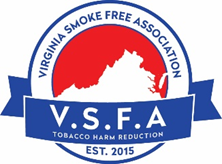 Virginia Smoke Free Association 2016 -2017www.virginiasmokefree.orgMEMBERSHIP DUES ARE DETERMINED BY GROSS ANNUAL SALESMEMBERSHIP DUES ARE DETERMINED BY GROSS ANNUAL SALESMEMBERSHIP DUES ARE DETERMINED BY GROSS ANNUAL SALESMEMBERSHIP DUES ARE DETERMINED BY GROSS ANNUAL SALESSELECT TIERCOSTANNUAL SALESPLATINUM$4,500$750,000 +GOLD$2,500$150,000 - $749,999SILVER$1,500$75,000 - $149,999BRONZE$750$74,999 AND BELOW*YOU HAVE THE OPTION TO UPGRADE YOUR TIER IF YOU FEEL STRONGLY**YOU HAVE THE OPTION TO UPGRADE YOUR TIER IF YOU FEEL STRONGLY**YOU HAVE THE OPTION TO UPGRADE YOUR TIER IF YOU FEEL STRONGLY**YOU HAVE THE OPTION TO UPGRADE YOUR TIER IF YOU FEEL STRONGLY*STORES WITH MULTIPLE LOCATIONS ADD $100.00 PER ADDITONAL SHOPSTORES WITH MULTIPLE LOCATIONS ADD $100.00 PER ADDITONAL SHOPSTORES WITH MULTIPLE LOCATIONS ADD $100.00 PER ADDITONAL SHOPSTORES WITH MULTIPLE LOCATIONS ADD $100.00 PER ADDITONAL SHOP